СОВЕТ ДЕПУТАТОВ МУНИЦИПАЛЬНОГО ОБРАЗОВАНИЯ НОВОЧЕРКАССКИЙ СЕЛЬСОВЕТ САРАКТАШСКОГО РАЙОНА ОРЕНБУРГСКОЙ ОБЛАСТИ четвертый СОЗЫВРЕШЕНИЕочередного тридцатого заседания Совета депутатов                 Новочеркасского сельсовета четвертого созыва 23.11.2023                                  с. Новочеркасск                                       № 148О внесении изменений в решение Совета депутатов Новочеркасского сельсовета Саракташского района Оренбургской области от 20.11.2015 №17 «Об утверждении Положения о земельном налоге»       В соответствии с Федеральным законом от 31.07.2023 №389-ФЗ «О внесении изменений в части первую и вторую  Налогового кодекса Российской Федерации, отдельные законодательные акты Российской Федерации и о приостановлении действия абзаца второго пункта 1 статьи 78 части первой Налогового кодекса Российской Федерации», руководствуясь Уставом муниципального образования Новочеркасский сельсовет   Саракташского   района  Оренбургской  областиСовет депутатов сельсовета       РЕШИЛ:1. Внести  в  Положение  о  земельном  налоге,  утвержденное   решением Совета  депутатов  Новочеркасского  сельсовета  Саракташского    района    Оренбургской    области    от  20.11.2015   № 17 (далее – Положение)  следующее изменение:1.1. абзац 3 раздела II Положения изложить в следующей редакции:«- 0,3 процента в отношении земельных участков, занятых жилищным фондом и (или) объектами инженерной инфраструктуры жилищно-коммунального комплекса (за исключением части земельного участка, приходящейся на объект недвижимого имущества, не относящийся к жилищному фонду и (или) к объектам инженерной инфраструктуры жилищно-коммунального комплекса) или приобретенных (предоставленных) для жилищного строительства (за исключением земельных участков, приобретенных (предоставленных) для индивидуального жилищного строительства, используемых в предпринимательской деятельности);».2.  Настоящее   решение    подлежит   официальному   опубликованию   в информационном бюллетене «Новочеркасский сельсовет» и   размещению  на  сайте  муниципального образования Новочеркасский сельсовет Саракташского района Оренбургской области.3.  Установить, что  настоящее  решение  вступает  в  силу  не ранее чем по истечении одного месяца со дня его официального опубликования и распространяется на правоотношения, возникшие с 1 января 2024 года.4.  Контроль   за    исполнением   настоящего    решения    возложить    на постоянную  комиссию  по  бюджетной, налоговой  и  финансовой  политике, собственности и экономическим вопросам, торговле и быту (Закирова Р.Г.).Председатель Совета  депутатов сельсовета                                     Г.Е.Матвеев   Глава муниципального образования  Новочеркасский сельсовет                                                            Н.Ф.Суюндуков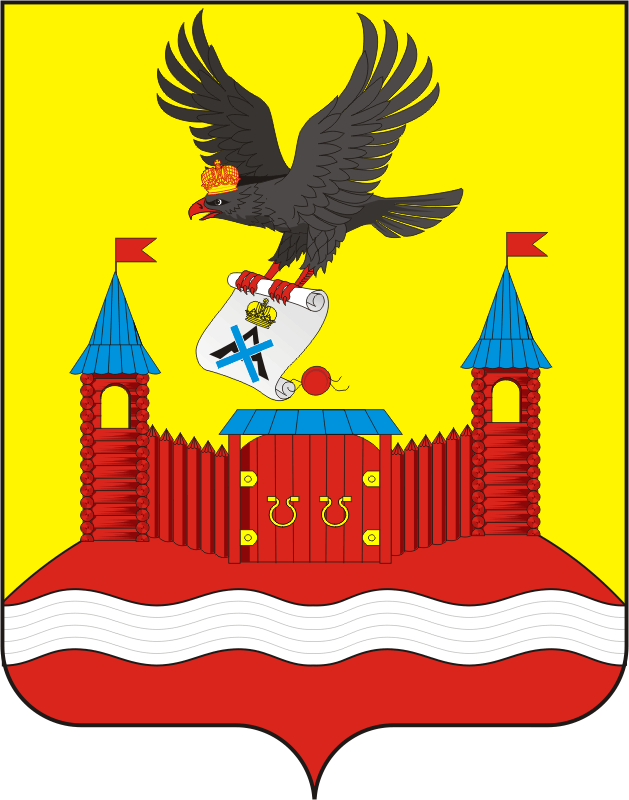 